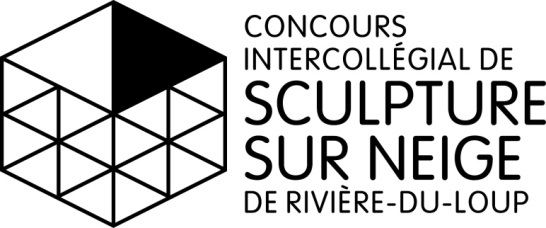 Formulaire de confirmation de visibilité 2018-2019(Compléter en lettres moulées)Nous remettrons un montant de : 125 $ Identification à 6 endroits sur la rue Lafontaine 250 $ Identification à 6 endroits sur la rue Lafontaine et mention dans les outils de promotion*  500 $ Bloc identifié au nom de l’entreprise et mention dans les outils de promotion**doit avoir reçu la confirmation avant le 1er décembre 2018		Compagnie :			(Veuillez inscrire le nom exact de l’entreprise)Adresse :		Code postal :		Téléphone :		Personne responsable :		Téléphone :		Un reçu serait apprécié?	Oui	NonVotre chèque doit être fait à l'ordre de :Cégep de Rivière-du-Loup-Concours intercollégial de sculpture sur neige Retournez votre confirmation de visibilité avant le 21 décembre 2018.Par la poste : Cégep de Rivière-du-Loup, 80 rue Frontenac, Rivière-du-Loup, G5R 1R1 à l’attention du Concours intercollégial de sculpture sur neige.Par courriel : lison.pelletier@cegeprdl.ca